Certyfikat 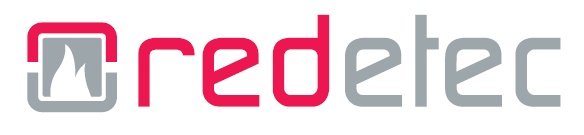 Wystawca: autoryzowany serwis Redetec PolskaSeQnet Paweł KuneckiWystawione dla: _____________________________________________Nr certyfikatu: _________________Firma SeQnet na podstawie protokołu usługi przeglądu i konserwacji o numerze _________________. Oświadcza, że system jest w pełni sprawny i dopuszcza go do eksploatacji.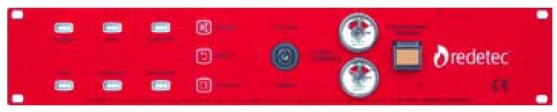 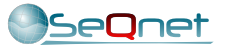 Protokół przeglądu i konserwacjiWystawca: autoryzowany serwis Redetec PolskaSeQnet Paweł KuneckiWystawione dla: _____________________________________________Nr przeglądu: _________________Nr seryjny urządzenia: _______________________Wynik testu: POZYTYWNY/NEGATYWNYData przeglądu: _______________Panel gaszenia REDETEC/FM200/1.5 o numerze seryjnym:0903001RED/S-01-171109RED-01-171109Nr certyfikatu: 0509001Rodzaj testuWynik testuCzynność dodatkowaWynik pozytywnyPrzegląd ogólnySprawdzenie książki serwisowejCiśnienie gazu na manometrzePoprawny start systemuPoprawne umiejscowienie w szafie Poprawne uszczelnienie szafyTest części elektronicznejInspekcja optycznaTest diód Test akumulatorówTest części gaszącejInspekcja optycznaInspekcja aktywatoraSzczelność instalacji